ГОСТ 25604-83 Сменные головки. Типы и основные размеры (с Изменениями N 1, 2)ГОСТ 25604-83*
_______________________
* Обозначение стандарта. 
Измененная редакция, Изм. N 2.


Группа Г24     

ГОСУДАРСТВЕННЫЙ СТАНДАРТ СОЮЗА ССРСМЕННЫЕ ГОЛОВКИТипы и основные размерыInterchangeable heads. Types and basic dimensionsОКП 39 2659Дата введения 1984-01-01

ВВЕДЕН В ДЕЙСТВИЕ постановлением Государственного комитета СССР по стандартам от 21 января 1983 г. N 296

ВЗАМЕН ГОСТ 3329-75, в части разд.1 и ГОСТ 22405-77

ПЕРЕИЗДАНИЕ (июль 1986 г.) с Изменением N 1, утвержденным в октябре 1985 г. (ИУС 1-86).

ВНЕСЕНО Изменение N 2, принятое и введенное в действие Постановлением Комитета стандартизации и метрологии от 28.12.91 N 2292 с 01.01.93 



1. Настоящий стандарт распространяется на сменные головки к торцовым ключам с присоединительными квадратами по ГОСТ 24372-80, изготовляемые для нужд народного хозяйства и для экспорта.

Стандарт не распространяется на сменные головки для свечей зажигания двигателей.

Стандарт полностью соответствует СТ СЭВ 601-84.

Требования пп.1-5, 7, 9 и 13 настоящего стандарта являются обязательными, другие требования - рекомендуемыми. 

(Измененная редакция, Изм. N 2).
2. Сменные головки должны изготовляться типов:

А - с внутренним шестигранным зевом размерами от 3,2 до 80 мм;

Б - с наружным шестигранным зевом размерами от 5 до 17 мм;

В - с внутренним четырехгранным зевом размерами от 3,15 до 25 мм.
3. Основные размеры сменных головок должны соответствовать: типа А - указанным на черт.1 и в табл.1, типа Б - на черт.2 и в табл.2, типа В - на черт.3 и в табл.3.

2, 3. (Измененная редакция, Изм. N 1).
4. Сменные головки типа А должны изготовляться нормальной и повышенной степеней точности по ГОСТ 2838-80.

Черт.1. ТИП АТИП А

Сменная головка с размером стороны присоединительного
квадрата =6,3; 10; 12,5; 20 мм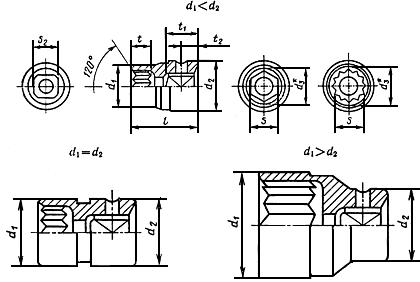 Сменная головка с размером стороны присоединительного
квадрата =25 мм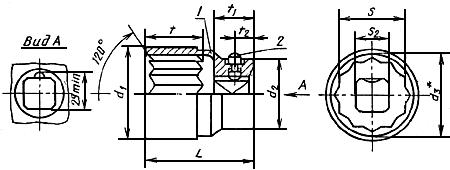 ________________
* Размер для справок.
1 - головка; 2 - толкатель 
Черт.1

Таблица 1
мм
Примечания:
1. Сменные головки с размером зева по ряду 2 применять не рекомендуется.
2. Допускается для размеров стороны присоединительных квадратов =10 мм и =12,5 мм увеличить размер  на 1 мм.

Черт.2. ТИП БТИП Б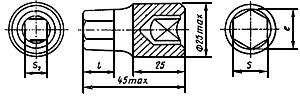 ________________
* Размер для справокЧерт.2
Таблица 2
мм
Примечание. Размеры, указанные в скобках, применять не рекомендуется.

Черт.3. ТИП ВТИП В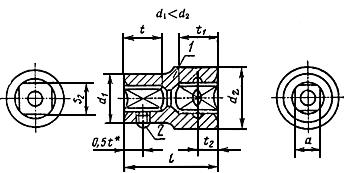 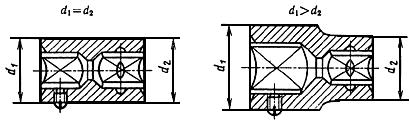 ________________
* Размер для справок
1 - головка; 2 - винт по ГОСТ 1477-84

Черт.3 
Примечание к черт.1-3. В сменных головках между отверстиями зева и присоединительного квадрата не должно быть перемычки.

5. Сменные головки типа А должны быть изготовлены с одинарным шестигранником.

Допускается по заказу потребителя изготовлять головки со сдвоенным шестигранником с размерами под ключ свыше 12 мм.
6. По заказу потребителя головки с присоединительными квадратами с размером стороны 6,3 и 10 мм допускается изготовлять без конструктивных элементов для фиксации.
7. Поле допуска резьбы резьбовых отверстий - 7Н по ГОСТ 16093-81.
8. Сменные головки, предназначенные для комплектации наборов, допускается изготовлять с другими размерами зевов, указанным в табл.1, при условии обеспечения прочности по ГОСТ 25605-83.
9. Технические условия - по ГОСТ 25605-83.
10. Конструктивные элементы для фиксации головок на приводных частях торцовых ключей указаны в рекомендуемом приложении 1.
11. Конструкция и размеры толкателя указаны в рекомендуемом приложении 2.
12. Расположение и размеры накатки на головках указаны в рекомендуемом приложении 3.

Таблица 3Размеры в мм

Пример условного обозначения сменной головки типа В с размером стороны присоединительного квадрата =12,5 мм, с размером =16 мм, с шероховатостью поверхности исполнения 1, с покрытием Х9:
Головка 6910-0285 1 Х9 ГОСТ 25604-8313. Размеры сменных головок с внутренним шестигранным зевом к ручным торцовым ключам по настоящему стандарту (ИСО 2725-87) указаны в приложении 4.

(Введен дополнительно, Изм. N 2).
ПРИЛОЖЕНИЕ 1
РекомендуемоеКОНСТРУКТИВНЫЕ ИСПОЛНЕНИЯ ЭЛЕМЕНТОВ ДЛЯ ФИКСАЦИИ
ГОЛОВОК НА ПРИВОДНЫХ ЧАСТЯХ ТОРЦОВЫХ КЛЮЧЕЙЧертеж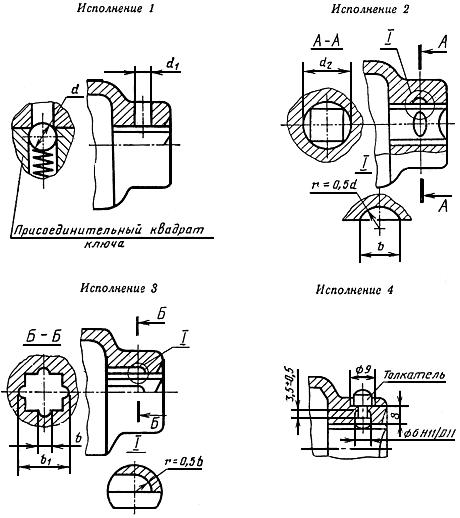 

мм

Предельные отклонения размеров  и  должны соответствовать предельным отклонениям присоединительного квадрата отверстия, остальных неуказанных размеров: отверстий - по Н14, валов - h14.

(Измененная редакция, Изм. N 1)
ПРИЛОЖЕНИЕ 2 (рекомендуемое). КОНСТРУКЦИЯ И РАЗМЕРЫ ТОЛКАТЕЛЯПРИЛОЖЕНИЕ 2
РекомендуемоеЧертеж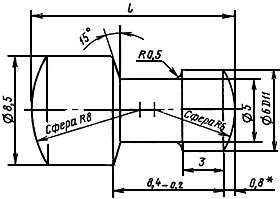 ________________
* Размер для справок.

ПРИЛОЖЕНИЕ 3 (рекомендуемое). РАЗМЕРЫ НАКАТКИ И МЕСТА ЕЕ РАСПОЛОЖЕНИЯ НА СМЕННЫХ ГОЛОВКАХ

ПРИЛОЖЕНИЕ 3
РекомендуемоеЧертеж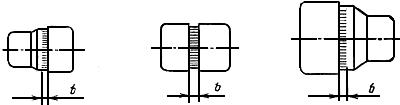 
Примечание. Остальные размеры накатки - по ГОСТ 21474-75.

ПРИЛОЖЕНИЕ 4 (обязательное). Размеры сменных головок с внутренним шестигранным зевом к ручным торцовым ключам по настоящему стандарту (ИСО 2725-87)ПРИЛОЖЕНИЕ 4
ОбязательноеЧертеж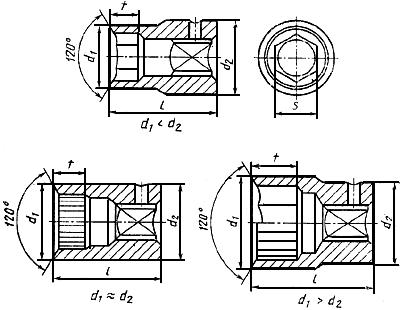 

ммПРИЛОЖЕНИЕ 4. (Введено дополнительно, Изм. N 2).
ПРИЛОЖЕНИЕ 5 (справочное). Соответствие настоящего стандарта стандарту ИСО 2725-87
ПРИЛОЖЕНИЕ 5
СправочноеРазмеры сменных головок установленные в приложении 4 настоящего стандарта соответствуют размерам сменных головок для ручного инструмента, приведенных в ИСО 2725-87.

В настоящем стандарте дополнительно по отношению к стандарту ИСО регламентированы размеры сменных головок для ручного инструмента с наружным шестигранным и внутренним четырехгранным зевом, а также конструктивные исполнения сменных головок. 

ПРИЛОЖЕНИЕ 5. (Введено дополнительно, Изм. N 2).
Обозначение головокПри- меня- емостьРазмер зева Размер зева Размер стороны присоедини- тельного квадрата 
(пред. откл. 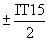 , не более
(пред. откл. )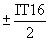 Ряд 1Ряд 2не менеене менееНомин.Пред. откл.7812-04513,2-6,36,0123,725384±0,187812-04524,0-7,05,047812-04535,0-8,56,27812-04545,5-9,06,857812-0455-6,09,57,57812-04567,0-11,08,57812-04578,0-12,09,667812-0458-9,013,01311,07812-045910,0-15,01512,087812-0461-11,016,01613,57812-046212,0-18,01714,57812-046313,0-20,01915,77812-046414,0-2017,0107812-04657-1011,018,58,523511,55,57812-04668-12,09,667812-0467-913,02011,07812-046810-15,012,02587812-0469-1116,013,57812-047112-17,514,57812-047213-18,515,7277812-047314-20,017,0107812-0474-152418,27812-0475-1624,019,229127812-047617-20,57812-0477-1826,521,632147812-047819-23,87812-0479-2028,0167812-0481-217812-048222-30,026,27812-048310-12,516,012,08168±0,227812-0484-1116,513,57812-048512-18,014,57612-048613-19,015,734107812-048714-20,517,07812-0488-1522,02418,27812-0489-1623,02619,236127812-049117-24,020,57812-0492-1826,021,638147812-049319-22,87812-0494-2028,02823,87812-0495-2130,025,240167812-049622-26,27812-0497-2332,03027,442187812-049824-28,67812-0499-2534,029,845207812-0501-263531,07812-050227-3632,27812-0503-283733,47812-050430-4035,648227812-050532-4338,550247812-050622-20323426,2162410±0,277812-0507-23343627,452187812-050824-35,528,67812-0509-253829,855207812-0511-2631,07812-051227-39,532,27812-0513-2833,458227812-051430-4335,67812-051532-45,538,560247812-051636-50,543,065277812-051741-573849,270307812-051846-63405572327812-051950-6859,875347812-052155-7465,580387812-052232-25464838,5752429157812-052336-5343277812-052441-5749,2307812-052546-6655327812-052650-715059,880347812-052755-7765,585387812-052860-835271,5427812-052965-8677,590457812-053170-9283,07812-053275-988995507812-0533-8010495Обозначение головокПрименя- емостьНомин.Пред.
откл.не менеене менее7812-25555h106,365,607812-054112,57812-255666,36,737812-054212,57812-255786,398,987812-054312,57812-054410h1111,247812-0545(12)1213,447812-0546(14)1615,707812-0547(17)19,09Обозна-
чение
головокПри- меняе- мостьРазмер стороны присое- дини- тель- ного квад- рата 
(пред. откл. D11)
(пред. откл.  )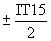 ,
не более
(пред. откл. )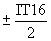 Винт 
по ГОСТ 1477-84
Кол. 1не менеене менееНо- мин.Пред. откл.6910-02616,33,157,51225684±0,18В.М3-6gх4.14 Н.056910-02623,5586910-026348,56910-02644,596910-026559,58В.М4-6gх4.14 Н.056910-02665,612,06910-02676,313,5106910-02687,114,56910-0269815,5В.М5-6gх5.14 Н.056910-0271916,56910-02721018,512В.М6-6gх6.14 Н.056910-027310815,520281011,55,5±0,18В.М5-6gх5.14 Н.056910-0274916,513В.М6-6gх6.14 Н.056910-02751018,56910-027611,220326910-027712,522,516В.М8-6gх8.14 Н.056910-0278142534186910-027916276910-028112,51018263513168±0,22В.М6-6gх6.14 Н.056910-028211,2206910-028312,52216В.М8-6gх8.14 Н.056910-028414252840186910-028516276910-02861831304522В.М10-6gх10.14 Н.056910-028720346910-03662022,4383860262410,2±0,276910-03672525434365282915±0,27Размер стороны присоединительного квадратаДля размеров зева
(пред. откл. ±0,5)6,33,2-1432,8---107-2254,6134,6-12,510-3265,6165,6162022-5576246242532-80-----Размер стороны присоединительного квадратаРазмер зева 
(пред. откл. по h14)2532, 36, 41, 461650, 551760; 70; 75; 8018Размер стороны присоединительного квадрата6,33,0-3,5103,0-4,012,54,0-5,020; 255,0-6,0Раз- меры
зевовРаз- меры
зевовПрисоединительные квадратыПрисоединительные квадратыПрисоединительные квадратыПрисоединительные квадратыПрисоединительные квадратыПрисоединительные квадратыПрисоединительные квадратыПрисоединительные квадратыПрисоединительные квадратыПрисоединительные квадратыПрисоединительные квадратыПрисоединительные квадратыПрисоединительные квадратыПрисоединительные квадратыПрисоединительные квадратыПрисоединительные квадратыПрисоединительные квадратыПрисоединительные квадратыПрисоединительные квадраты6,36,36,36,31010101012,512,512,512,520202020252525,
не ме- неене болеене болеенор- маль- ные, не бо- лееудли- нен- ные, не ме- неене болеене болеенор- маль- ные, не болееУдли- нен- ные, не ме- неене болеене болеенор- маль- ные, не бо- лееУдли- нен- ные, не ме- неене болеене болеенор- маль- ные, не бо- лееудли- нен- ные, не ме- неене болеене болеенор- маль- ные, не бо- лее3,21,65,9122546426,952,58,25,538,863,59,47411,011,02032458512,212,29613,51413,510614,71514,715,524407511716,01616,016,712817,21717,218,01318,51918,519,2141019,72019,72420,51521,021,71622,2356023,0251723,524,2181224,725,527421926,026,7211428,53829,2304432,14055852229,730,533,3241633,0314635,8271836,7344839,660302040,5385043,343322243,04145,8342448,345653650,8412757,14870463063,3507510066,45580503368,38071,485553674,6578577,65790603983,96195